PROPOSITOSPropiciar las oportunidades para que los alumnos construyan las explicaciones de los conocimientos geográficos y su aplicación en la cartografíaCONTENIDOSEJE 1 EL ESPACIO GEOGRÁFICO  Y SUS MÚLTIPLES RELACIONES Cartografía: el mapa: elementos. Herramientas geográficas: GPS, imágenes satelitales fotografías aéreas. La localización espacial. Espacio geográfico: concepto, propiedades y tipos de espacios. Paisajes: concepto, Paisaje y la cultura, el paisaje y lo aparente. Territorio: concepto. Ambiente los recursos naturales: concepto y clasificación. La valoración de los recursos naturales. Las  actividades económicas. Los Circuitos económicos. Agentes económicos.EJE 2  EL ESPACIO SOCIALLa organización del territorio nacional. Población: Formación de la población, características de la población argentina. Distribución Composición y estructura. Densidad poblacional. Condiciones de vida de la población. Indicadores demográficos. Globalización. Bloques económicos: MERCOSUR ACTIVIDADESEl examen se desarrollará mediante la modalidad de programa abierto.Podrá utilizar para su exposición un esquema o mapa conceptual  cual deberá presentar 24 hs antes del examen.Utilizar en su desarrollo el trabajo cartográfico. Si algún miembro del tribunal consideran necesario  interrogarán sobre  el programa.MODALIDADOral e individual Presencial o virtual por plataforma de google meetCRITERIOS DE EVALUACIONManejo del marco conceptual claro y preciso.Desarrollar oralmente al menos el 70% de los contenidos  del programa.Capacidad de transferencia.Trabajo cartográfico.Expresión oral pertinente.Manejo coherente de la terminología de la disciplina.BIBLIOGRAFIA OBLIGATORIAMaterial bibliográfico de clase virtuales 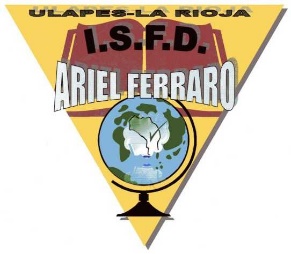 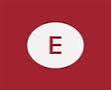 